У  К  Р А  Ї  Н  А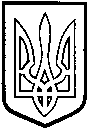 ТОМАШПІЛЬСЬКА РАЙОННА РАДАВ І Н Н И Ц Ь К О Ї  О Б Л А С Т ІРОЗПОРЯДЖЕННЯ  від 19 листопада 2020 року №17Про скликання сорок шостої сесії районної ради сьомого скликанняВідповідно до частини 5 статті 46, пункту 1 частини 6 статті 55 Закону України «Про місцеве самоврядування в Україні», статті 16 Регламенту районної ради 7 скликання:1. Скликати позачергову сорок шосту сесію районної ради 7 скликання        24 листопада 2020 року о 1000 годині в залі засідань районної ради.2. На розгляд сесії внести такі питання:- Про призначення директора комунального некомерційного підприємства «Томашпільська центральна районна лікарня»- Інші.3. На сесію запросити керівників підприємств, установ і організацій району (згідно списку), засобів масової інформації.4. Виконавчому апарату районної ради оголошення про скликання позачергової 46 сесії районної ради 7 скликання розмістити на офіційному сайті районної ради.Голова районної ради						Д.КоритчукВиконавець: Стратій В.О.